Summer 2023 Field and Laboratory Paid Internship AvailableThe Northwest Mosquito Abatement District (NWMAD) in Wheeling, IL (NW suburbs of Chicago) has 3 paid summer internships available.Principal duties:Assist in picking up and maintaining mosquito traps placed throughout the district (district vehicle provided).Learn to identify adult and larval mosquitoes to species. Testing certain mosquito species for the presence of West Nile virus using simple bioassay.Assist with on-going research projects the district is collaborating on with other universities.Opportunity to earn a Certificate of Public Health Entomology through the Midwest Center of Excellence for Vector-Borne Diseases.Ability to use the internship towards experiential learning requirements or set up independent research project for university credit.Work Environment:$15.00 an hourWork hours are Monday through Friday 7 am to 3:30 pmContactPatrick Irwin, PhDEntomologist and Assistant Director147 W. Hintz RdWheeling, IL 60090pirwin@nwmadil.comOr visit https://www.nwmadil.com/seasonal-employment-opportunities for more information and application form.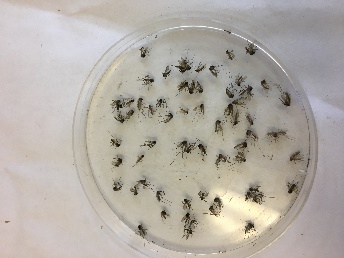 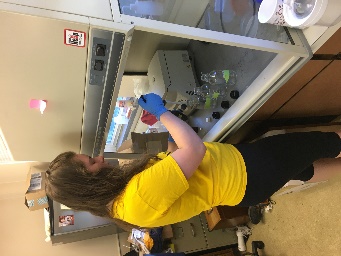 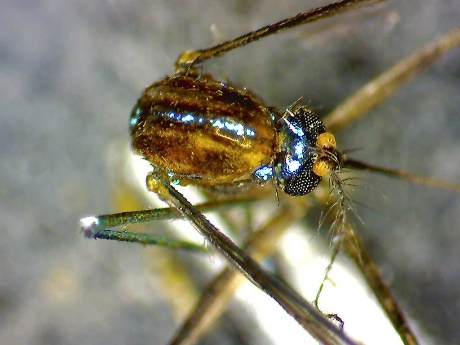 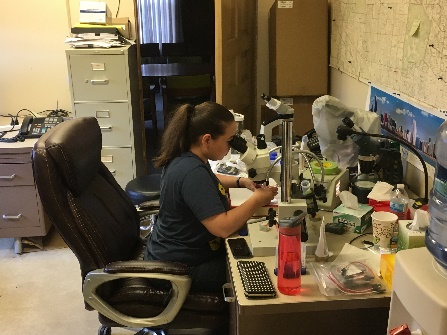 